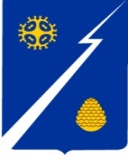 Ханты-Мансийский автономный округ-Югра(Тюменская область)Нижневартовский районГородское поселение ИзлучинскСОВЕТ ДЕПУТАТОВРЕШЕНИЕот 15.12.2022						                                       № 282пгт. ИзлучинскО награждении Благодарственным письмом Совета депутатов городского поселения Излучинск Рассмотрев материалы, представленные для награждения Благодарственным письмом Совета депутатов городского поселения Излучинск, в соответствии с решением Совета депутатов городского поселения Излучинск от 04.02.2010 № 110 «Об утверждении Положений о Почетной грамоте и Благодарственном письме Совета депутатов городского поселения Излучинск», 	Совет поселения РЕШИЛ:Наградить Благодарственным письмом Совета депутатов городского поселения Излучинск:- за активную гражданскую позицию и значимый личный вклад в развитие добровольческого движения значительный вклад в развитие волонтерского движенияГлава поселения                                                                               И.В. ЗаводскаяБабешину Ольгу Алексеевну-добровольца (волонтёра) муниципального штаба негосударственного общественного объединения «Гуманитарный Добровольческий Корпус»;Карпову Софию Васильевну-добровольца (волонтёра) муниципального штаба негосударственного общественного объединения «Гуманитарный Добровольческий Корпус»;Кузнецову Веру Сергеевну-добровольца (волонтёра) волонтёрского движения Нижневартовского района «Рука помощи»;Кузьмину Ольгу Евгеньевну-добровольца (волонтёра) муниципального штаба негосударственного общественного объединения «Гуманитарный Добровольческий Корпус»;Чувилину Надежду Александровну-добровольца (волонтёра) муниципального штаба негосударственного общественного объединения «Гуманитарный Добровольческий Корпус».